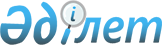 "Қазақстан Республикасының Зияткерлік меншікті құқықтық күзету мен қорғау мәселелері жөніндегі мемлекетаралық кеңестегі өкілін және Қазақстан Республикасының Еуразия патенттік ұйымының Әкімшілік кеңесіндегі өкілетті өкілін тағайындау туралы" Қазақстан Республикасы Үкіметінің 2020 жылғы 14 сәуірдегі № 201 қаулысына өзгеріс енгізу туралыҚазақстан Республикасы Үкіметінің 2021 жылғы 8 сәуірдегі № 222 қаулысы
      Қазақстан Республикасының Үкіметі ҚАУЛЫ ЕТЕДІ:
      1. "Қазақстан Республикасының Зияткерлік меншікті құқықтық күзету мен қорғау мәселелері жөніндегі мемлекетаралық кеңестегі өкілін және Қазақстан Республикасының Еуразия патенттік ұйымының Әкімшілік кеңесіндегі өкілетті өкілін тағайындау туралы" Қазақстан Республикасы Үкіметінің 2020 жылғы 14 сәуірдегі № 201 қаулысына мынадай өзгеріс енгізілсін:
      1-тармақтың 2) тармақшасы мынадай редакцияда жазылсын:
      "2) Қазақстан Республикасының Әділет министрлігі "Ұлттық зияткерлік меншік институты" шаруашылық жүргізу құқығындағы республикалық мемлекеттік кәсіпорнының директоры Ербол Қанатұлы Оспанов Еуразия патенттік ұйымының Әкімшілік кеңесіндегі Қазақстан Республикасының өкілетті өкілінің орынбасары болып тағайындалсын.".
      2. Осы қаулы қол қойылған күнінен бастап қолданысқа енгізіледі.
					© 2012. Қазақстан Республикасы Әділет министрлігінің «Қазақстан Республикасының Заңнама және құқықтық ақпарат институты» ШЖҚ РМК
				
      Қазақстан Республикасының

      Премьер-Министрі

А. Мамин
